Expression of Interest for Inclusion in the Outdoor Recreation Infrastructure Scheme 2023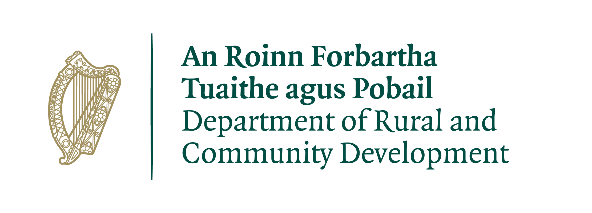 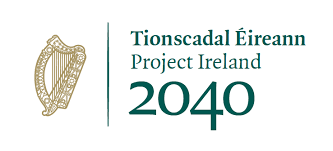 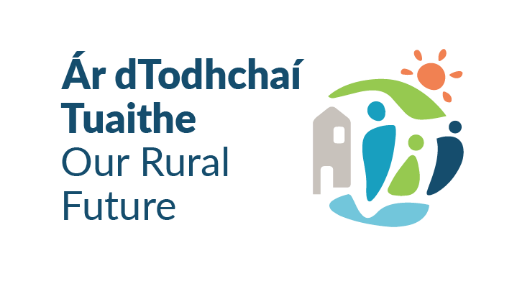 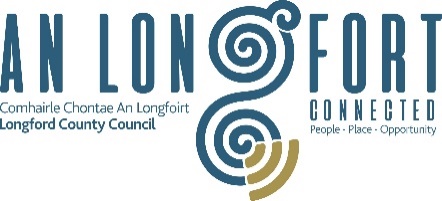 Please complete this Expression of Interest form and return it toLongford County Council Regeneration DepartmentOutdoor Recreation Infrastructure Scheme 2023Location:         Amount of Funding Requested:Applicant Group:Applicant Contact Name:Applicant Contact Address:Applicant Telephone Number: Applicant Mobile Number: Applicant Email Address:Has funding for this project ever been sought from other sources?	   Yes	 No(If "YES" yes please specify from what source and if funding was provided)Who are the specific project stakeholders/community partners in this project? (Chamber of Commerce, Community group, etc.).Synopsis of Project:  If seeking funding for projects of between €50,000 and €500,000, please detail how the proposed project addresses an identified need. What is the objective of the proposed project and how will the intended outcomes be measured? (Please identify any metrics or benchmarks that will be applied).DECLARATIONI hereby confirm that I have read and understand this document. I request that consideration be given in support of the project as outlined above.Signature	__________________________________________________Position	__________________________________________________Date               __________________________________________________